Калужская  областьСЕЛЬСКОЕ ПОСЕЛЕНИЕ «ПОСЕЛОК ДЕТЧИНО»ПОСЕЛКОВОЕ  СОБРАНИЕ                                                      РЕШЕНИЕ                        от «_11_»_сентября  2020г.                                                             № 42Об отмене решения поселкового собранияСП «Поселок Детчино» № 34 от 26.06.2020г.«Об утверждении размера платы за пользованиежилыми помещениями (плата за найм) по договорамсоциального найма и договорам найма жилых помещениймуниципального жилищного фонда сельского поселения«Поселок Детчино»»На основании п. 6 части 1,части 3,4 статьи 14 Федерального закона  от 06.10.2003 N 131-ФЗ "Об общих принципах организации местного самоуправления в Российской Федерации» и в связи с несоответствием муниципального нормативного правового акта федеральному законодательству, руководствуясь Уставом муниципального образования сельское поселение "Поселок Детчино",  поселковое Собрание сельского поселения «Поселок Детчино»     РЕШИЛО: 	1.Отменить решение поселкового собрания сельского поселения «Поселок Детчино» от 26.06.2020 № 34 «Об утверждении размера платы за пользование жилыми помещениями (плата за найм ) по договорам социального найма и договорам найма жилых помещений муниципального жилищного фонда сельского поселения «Поселок Детчино»».2.Настоящее решение вступает в силу с момента его принятия и подлежит официальному опубликованию (обнародованию).Глава сельского поселения                                    «Поселок Детчино»                                                                                        А.М.Воробьев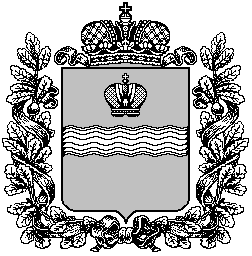 